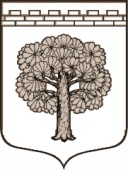 МУНИЦИПАЛЬНОЕ ОБРАЗОВАНИЕ«ДУБРОВСКОЕ ГОРОДСКОЕ ПОСЕЛЕНИЕ»ВСЕВОЛОЖСКОГО МУНИЦИПАЛЬНОГО РАЙОНАЛЕНИНГРАДСКОЙ ОБЛАСТИСОВЕТ ДЕПУТАТОВ РЕШЕНИЕ                                                                                              12.05.2017.                                                                      № 25              г.п.ДубровкаО признании недействительным решения совета депутатов МО "Дубровское городское поселение" Всеволожского муниципального района Ленинградской области от 20.12.2011. № 72 в частивключения в границы населенных пунктов лесных участковВ соответствии с решением Ленинградского областного суда от 12.08.2016 по делу № 3а-63/2016, вступившим в законную силу 12.01.2017, совет депутатов принялРЕШЕНИЕ:1. Признать недействительным  решение совета депутатов от 20.12.2011. № 72 "Об утверждении Генерального плана  муниципального образования "Дубровское городское поселение" Всеволожского муниципального района Ленинградской области" в части включения в границы населенных пунктов лесных участков в кварталах 217 (выделы 5 ч., 10-15 ч., 16), 218 (выделы 5 ч., 20 ч., 21 ч., 25 ч., 29 ч., 30, 31 ч., 33, 34 ч.), 221 (выделы 3 ч., 4, 5, 7 ч., 8, 9, 10 ч.), 222 (выделы 1-7), 223 (выделы 1, 2, 3 ч., 4 ч., 8 ч., 10-12 ч., 13ч., 15 ч., 16 ч.), 225 (выделы 1-5, 6 ч., 7-14), 226 (выделы 2-12), 227 (выделы 2 ч., 3 ч., 4, 8-10, 12-14 ч., 15-18, 19 ч., 20-22, 24 ч., 25-30, 32 ч., 33 ч., 34-36, 37 ч., 38-42), 248 (выделы 32 ч., 33 ч.), 256 (выделы 16 ч., 19 ч., 21, 24, 26 ч., 30, 31 ч., 32), 262 (выделы 1 ч., 2, 4 ч., 6 ч., 7 ч., 11 ч., 12, 15 ч., 16 ч., 17, 20 ч., 23 ч., 24 ч., 25, 26, 29 ч., 30, 32 ч., 33, 35-37 ч., 38, 39 ч., 41-44 ч., 45, 46, 47-49 ч., 50 ч.), 274 (выделы 22 ч., 52 ч.) Чернореченского участкового лесничества, 53 (выделы 1 ч., 2 ч., 3-8, 18-22) Всеволожского сельского участкового лесничества Всеволожского лесничества Ленинградской области, принадлежащих Российской Федерации на праве собственности.2. Опубликовать настоящее решение в газете "Вести Дубровки".3. Решение вступает в силу с момента принятия.4. Настоящее решение направить в уполномоченный орган – орган исполнительной власти Ленинградской области, уполномоченный Правительством Ленинградской области на осуществление деятельности организации и ведению регистра муниципальных правовых актов Ленинградской области, для внесения в федеральный регистр муниципальных правовых актов.5. Контроль за исполнением настоящего решения оставляю за собой.Глава муниципального образования                                            Т.Г.Куликова